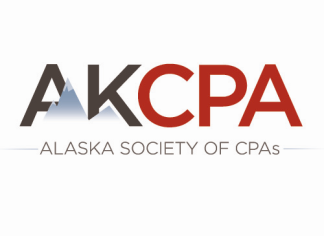 Leadership AcademyApplication FormSubmit application by: October 1, 2013Personal InformationName:[	] Male	[	] FemaleAddress:Home telephone:Email:  Professional InformationCurrent employer:Position: 				Length of time with employer:Address:City:			State:			Zip:Office telephone:			Cell phone:Email:Date of CPA License:AKCPA Member:	[	] Yes		SponsorAll leadership academy candidates must be sponsored by an employer, educator, or state society member.Name:Office telephone:Email:Professional Volunteer ActivitiesOrganization:Committee/Purpose:Office Held:Achievements:Community Volunteer ActivitiesOrganization:Committee/Purpose:Office Held:Achievements:Presentations, Honors, Awards and Other AchievementsWhy do you want to participate in the AKCPA Leadership Academy?Additional InformationPractice AreaAcademiaBusiness & IndustryConsultingGovernmentPublic AccountingSmall <10Medium 10-24Large 25+Expectations of Leadership Academy Participants:Complete assignments Participants agree to volunteer for service on an AKCPA Committee or task forceParticipants agree to mentor future Leadership Academy class participantsI have read and understand the above expectation statement:________________________________		__________________________________Participant Signature				Sponsor SignatureDate: ___________________________